  ПОСТАНОВЛЕНИЕ                                                                                           КАРАР     12 января 2024 года                                                                                             №4
О назначении администрации приемного эвакуационного пункта     Постановлением главы Татарско-Суксинского сельского поселения от
15.09.2012г. №10 «Об утверждении перечня приемных эвакуационных пунктов и Положения о приемном эвакуационном пункте» на базе МБОУ «Татарско-
Суксинская СОШ» создаётся приемный эвакуационный пункт (далее – ПЭП) №23 для приема эвакуируемого населения из города Наб. Челны. Начальником ПЭП назначен Газизов Ф.Ф.     В целях своевременного и точного выполнения постановления главы
Актанышского муниципального района ПОСТАНОВЛЯЮ:Назначить администрацию ПЭП № 23 в составе 37 человек:управление:начальник ПЭП - Газизов Ф.Ф., директор школы;
заместитель начальника ПЭП - Гараев Н.Н., учитель
комендант ПЭП - Латыпов И.Р., учительгруппа встречи, приема и временного размещения:                 начальник - Хузина И.Д., учительзаместитель - Галиева Д.Г., учитель
помощник - Камалетдинова Ф.М.
помощник - Султангалина Ч. Ф.
помощник - Арсланова А. И.группа учёта эваконаселения:начальник - Гилазова Р., учительзаместитель - Салихова Д.Р., учительрегистратор - Муллаянова К.Ф., учительрегистратор - Гильманова Р.М., учитель
регистратор - Усманова Л.Р., учитель
регистратор - Галиева Т.Д., тех. работникгруппа отправки и сопровождения                 начальник – Гильфанова Р.Ш., учитель                                    заместитель – Усманов Г.В., бухгалтер                  помощник – Мансуров Р.К., учитель                 сопровождающий – Галиуллина А.Ф., зав. детским садом                 сопровождающий – Галимов А.Д., худ. руководитель                 сопровождающий – Басыйрова Л.М., учительница
                 сопровождающий – Галиева И.А., учительница
                 сопровождающий – Миникаева И.Р., учительница
                 сопровождающий – Хайбиева Д.Г., библиотекарь
                 сопровождающий – Фахреев Т.В., секретарь                группа охраны общественного порядка:                начальник – Галиев Э.А., учитель                заместитель – Ахмадиев Э.И., охранник                сотрудник полиции – Басыйров Р.Р, уч. инспектор                патрульный – Арсланов Л.В., учитель
                комната матери и ребёнка:                заведующая комнатой – Галиева Г.В., воспитатель                воспитатель – Азгамова Г.Ш., воспитатель                медицинский пункт:                начальник пункта – Иделбаева А.М., фельдшер
                медсестра – Халикова И.Н., учитель                водитель санитарной машины – Арсланов М.Р., водитель скорой помощи                стол справок:
                начальник стола – Ахметзянова Р.М., завуч
                помощник – Насипова Ф.Р., техничка
                помощник – Сулайманова Р.Н., воспитатель.Начальнику ПЭП №23 с 15.01.2024г. до 19.01.2024г. отработать
необходимую документацию в соответствии с Положением о ПЭП, утвержденным постановлением главы Татарско-Суксинского сельского поселения от 12.01.2024г. №4 и организовать проведение занятий по изучению функциональных обязанностей личным составом ПЭП.Председателю эвакоприемной комиссии организовать взаимодействие с
организацией, на базе которой развертывается ПЭП, и организациями,
обеспечивающими работу ПЭП.О готовности ПЭП к работе доложить мне до 25.01.2024г.Начальнику штаба гражданской обороны (работнику, уполномоченному на решение задач в области гражданской обороны):получить в Управлении МЧС Республики Татарстан по Актанышскому
муниципальному району наряд и накладные на получение СИЗ для населения со складов мобрезерва, и уточнить сроки их вывоза;спланировать количество транспорта и состав погрузочно-разгрузочной
команды для вывоза СИЗ со складов мобрезерва.Уточненные сведения включить в план гражданской обороны организации.Контроль выполнения настоящего приказа возложить на председателя эвакоприемной комиссии Татарско-Суксинского сельского поселения.Приказ довести до председателя эвакоприемной комиссии, начальника штаба гражданской обороны Татарско-Суксинского сельского поселения и до личного состава ПЭП. Руководитель Татарско-Суксинскогосельского исполнительного комитета                                              Г.Г.ХамматуллинаТАТАРСТАН РЕСПУБЛИКАСЫАКТАНЫШ МУНИЦИПАЛЬ РАЙОНЫТАТАР СУКСУЫ АВЫЛ ЖИРЛЕГЕ БАШКАРМА КОМИТЕТЫҖИТӘКЧЕСЕ423736, Татар Суксуы авылы, Гагарин урамы, 1 б нче йорт. Тел. 3-44-60e-mail: tsuk-akt@yandex.ru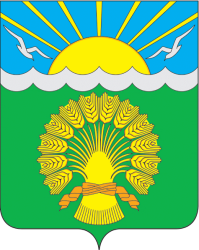 РЕСПУБЛИКА ТАТАРСТАНРУКОВОДИТЕЛЬТАТАРСКО-СУКСИНСКОГОСЕЛЬСКОГО ИСПОЛНИТЕЛЬНОГОКОМИТЕТААКТАНЫШСКОГО МУНИЦИПАЛЬНОГО РАЙОНА423736, село Татарские Суксы,ул. Гагарина, дом 1 б. Тел. 3-44-60e-mail: tsuk-akt@yandex.ru